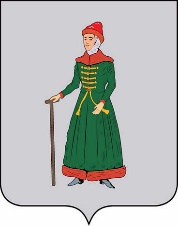 АДМИНИСТРАЦИЯСТАРИЦКОГО МУНИЦИПАЛЬНОГО ОКРУГАТВЕРСКОЙ  ОБЛАСТИПОСТАНОВЛЕНИЕ13.12.2023                                         г. Старица                                                 №  1360    	В соответствии с Федеральным законом от 27.07.2010 № 210-ФЗ «Об организации предоставления государственных и муниципальных услуг», Федеральным законом                         от 29.12.2012 № 273-ФЗ «Об образовании в Российской Федерации», распоряжением Правительства Российской Федерации от 18.09.2019 № 2113-р, постановлением  Администрации Старицкого муниципального округа Тверской области от 03.02.2023 №97 «Об утверждении Положения о формировании и ведении реестра муниципальных услуг Старицкого муниципального округа Тверской области», постановлением Администрации Старицкого муниципального округа Тверской области от 06.03.2023 №257 «Об утверждении Порядка разработки, оформления и утверждения административных регламентов предоставления муниципальных услуг, структурными подразделениями Администрации Старицкого муниципального округа Тверской области», Администрация Старицкого муниципального округа Тверской области ПОСТАНОВЛЯЕТ:    1. Утвердить прилагаемый административный регламент предоставления муниципальной услуги «Выплата компенсации части родительской платы за присмотр и уход за детьми в муниципальных образовательных организациях, находящихся   на территории Старицкого муниципального округа Тверской области».   2. Признать утратившим силу постановление Администрации Старицкого района Тверской области от 22.05.2023 № 617 «Об утверждении Административного регламента предоставления муниципальной услуги «Выплата компенсации части родительской платы за присмотр и уход за детьми в муниципальных образовательных организациях, находящихся на территории Старицкого муниципального округа Тверской области».     3. Настоящее постановление вступает в силу с даты его официального опубликования                         в газете «Старицкий вестник» и подлежит размещению на официальном сайте Администрации Старицкого муниципального округа в информационно-телекоммуникационной сети «Интернет».    4. Контроль за исполнением настоящего постановления возложить на заместителя Главы Администрации Старицкого муниципального округа М.А. Рыжкову.Глава Старицкого муниципального округа                                                                 С. Ю. ЖуравлёвУТВЕРЖДЕНпостановлением АдминистрацииСтарицкого муниципального округа Тверской областиот 13.12.2023   № 1360Административный регламент предоставления муниципальной услуги «Выплата компенсации части родительской платы за присмотр и уход за детьми в муниципальных образовательных организациях, находящихся на территории Старицкого муниципального округа Тверской области» Общие положенияПредмет регулирования административного регламента1.1. Административный регламент предоставления муниципальной услуги «Выплата компенсации части родительской платы за присмотр и уход за детьми в муниципальных образовательных организациях, находящихся на территории Старицкого муниципального округа Тверской области» разработан в целях повышения качества и доступности предоставления муниципальной услуги, определяет стандарт, сроки и последовательность действий (административных процедур) при осуществлении полномочий по предоставлению муниципальной услуги «Выплата компенсации части родительской платы за присмотр и уход за детьми в муниципальных образовательных организациях, находящихся на территории Старицкого муниципального округа Тверской области». Настоящий Административный регламент регулирует отношения, возникающие на основании части 6.1 статьи 65 Федерального закона от 29 декабря 2012 г. № 273-ФЗ «Об образовании в Российской Федерации», Единого стандарта предоставления государственной и (или) муниципальной услуги «Выплата компенсации части родительской платы за присмотр и уход за детьми в государственных и муниципальных образовательных организациях, находящихся на территории соответствующего субъекта Российской Федерации», утвержденного постановлением Правительства Российской Федерации от 27 мая 2023 г. № 829.Круг Заявителей1.2. Муниципальная услуга предоставляется одному из родителей (законных представителей) ребенка, посещающего образовательную организацию, реализующую образовательную программу дошкольного образования, внесшему родительскую плату за присмотр и уход за ребенком в соответствующей образовательной организации, обратившемуся с заявлением или запросом о предоставлении муниципальной услуги (далее соответственно - заявитель, заявление).Заявителем может быть:гражданин Российской Федерации;иностранный гражданин или лицо без гражданства.Требования к порядку информирования о предоставлении муниципальной услуги1.3. Информирование о порядке предоставления муниципальной услуги осуществляется:1) непосредственно при личном приеме Заявителя в отделе образования Администрации Старицкого муниципального округа Тверской области (далее отдел образования), в образовательных организациях Старицкого муниципального округа  Тверской области, реализующих основную образовательную программу дошкольного образования (Приложение №1) (далее - Уполномоченный орган) или многофункциональном центре предоставления государственных и муниципальных услуг (далее – многофункциональный центр, МФЦ);2) по телефону в Уполномоченном органе или многофункциональном центре;3) письменно, в том числе посредством электронной почты, факсимильной связи;4) посредством размещения в открытой и доступной форме информации:- в федеральной государственной информационной системе «Единый портал государственных и муниципальных услуг (функций)» (https://www.gosuslugi.ru/) (далее – ЕПГУ);- на официальном сайте Уполномоченного органа и официальном сайте отдела образования http://roostar.ru/;- посредством размещения информации на информационных стендах Уполномоченного органа, Отдела образования или многофункционального центра.Почтовые адреса, сайты и электронные адреса муниципальных дошкольных образовательных организаций, предоставляющих муниципальную услугу, указаны в приложении 1 к настоящему регламенту.1.4. Информирование осуществляется по вопросам, касающимся:- способов подачи заявления о предоставлении муниципальной услуги;- адресов Уполномоченного органа и многофункционального центра, обращение в которые необходимо для предоставления муниципальной услуги;- справочной информации о работе Уполномоченного органа (структурных подразделений Уполномоченного органа);- документов, необходимых для предоставления муниципальной услуги и услуг, которые являются необходимыми и обязательными для предоставления муниципальной услуги;- порядка и сроков предоставления муниципальной услуги;- порядка получения сведений о ходе рассмотрения заявления о предоставлении муниципальной услуги и о результатах предоставления муниципальной услуги;- по вопросам предоставления услуг, которые являются необходимыми
и обязательными для предоставления муниципальной услуги;- порядка досудебного (внесудебного) обжалования действий (бездействия) должностных лиц, и принимаемых ими решений при предоставлении муниципальной услуги.Получение информации по вопросам предоставления муниципальной услуги и услуг, которые являются необходимыми и обязательными для предоставления муниципальной услуги осуществляется бесплатно.1.5. На официальном сайте Уполномоченного органа, на стендах в местах предоставления муниципальной услуги и услуг, которые являются необходимыми и обязательными для предоставления муниципальной услуги, и в многофункциональном центре размещается следующая справочная информация: - о месте нахождения и графике работы Уполномоченного органа и их структурных подразделений, ответственных за предоставление муниципальной услуги;- справочные телефоны структурных подразделений Уполномоченного органа, ответственных за предоставление муниципальной услуги;- адрес официального сайта, а также электронной почты и (или) формы обратной связи Уполномоченного органа в сети «Интернет».1.6. В залах ожидания Отдела образования, Уполномоченного органа размещаются нормативные правовые акты, регулирующие порядок предоставления муниципальной услуги, в том числе Административный регламент, которые по требованию Заявителя предоставляются ему для ознакомления.1.7. Размещение информации о порядке предоставлении муниципальной услуги на информационных стендах в помещении многофункционального центра осуществляется в соответствии с соглашением. 1.8. Информация о ходе рассмотрения заявления о предоставлении муниципальной услуги и о результатах предоставления муниципальной услуги может быть получена Заявителем в личном кабинете на ЕПГУ, а также в Уполномоченном органе при обращении Заявителя лично, по телефону, посредством электронной почты. II. Стандарт предоставления муниципальной услуги«Выплата компенсации части родительской платы за присмотр и уход за детьми в муниципальных образовательных организациях, находящихся на территории Старицкого муниципального округа Тверской области»2.1. Наименование муниципальной услуги: «Выплата компенсации части родительской платы за присмотр и уход за детьми в муниципальных образовательных организациях, находящихся на территории Старицкого муниципального округа Тверской области».2.2. Муниципальная услуга предоставляется Уполномоченным органом:- образовательные организации Старицкого муниципального округа Тверской области, реализующие основную образовательную программу дошкольного   образования (Приложение №1).При предоставлении муниципальной услуги Уполномоченный орган взаимодействует с:- Федеральной налоговой службой в части получения сведений о рождении; о заключении (расторжении) брака; об установлении отцовства; об изменении фамилии, имени или отчества для лиц, изменивших фамилию, имя или отчество;- Пенсионным Фондом Российской Федерации в части получения сведений
о лишении родительских прав; сведений об ограничении родительских прав; сведений об отобрании ребенка при непосредственной угрозе его жизни или здоровью; сведений об установлении опеки и попечительства над ребенком.2.3. При предоставлении муниципальной услуги Уполномоченному органу запрещается требовать от Заявителя осуществления действий, в том числе согласований, необходимых для получения муниципальной услуги и связанных с обращением в иные государственные органы и организации, за исключением получения услуг, включенных в перечень услуг, которые являются необходимыми и обязательными для предоставления муниципальной услуги.Описание результата предоставления муниципальной услуги2.4. Результатом предоставления муниципальной услуги является:2.4.1. Решение о предоставлении муниципальной услуги по форме, согласно Приложению № 2 к настоящему Административному регламенту2.4.2. Решение об отказе в предоставлении муниципальной услуги по форме, согласно Приложению № 3 к настоящему Административному регламенту.Срок предоставления муниципальной услуги,
в том числе с учетом необходимости обращения в организации, участвующие
в предоставлении муниципальной услуги, срок приостановления предоставления муниципальной услуги, срок выдачи (направления) документов, являющихся результатом предоставления муниципальной услуги2.5. Уполномоченный орган в течение 6 рабочих дней со дня регистрации заявления и данных о половой принадлежности, СНИЛС, гражданстве заявителя и ребенка (детей), необходимых для предоставления муниципальной услуги направляет Заявителю способом, указанным в заявлении, один из результатов, указанных в пункте 2.4 Административного регламента. В случае отсутствия в заявлении, поданном непосредственно в образовательную организацию, данных о половой принадлежности, СНИЛС и гражданстве заявителя и ребенка (детей) заявитель уведомляется об увеличении срока рассмотрения заявления на период, необходимый для осуществления межведомственных запросов, но при этом срок рассмотрения заявления не должен превышать 11 рабочих дней со дня регистрации заявления и документов, необходимых для предоставления муниципальной услуги.Нормативные правовые акты, регулирующие предоставление муниципальной услуги2.6. Перечень нормативных правовых актов, регулирующих предоставление муниципальной услуги (с указанием их реквизитов и источников официального опубликования) размещается в федеральной государственной информационной системе «Федеральный реестр государственных и муниципальных услуг (функций)», в соответствующих разделах на ЕПГУ, РПГУ, официальном сайте Администрации Старицкого муниципального округа:-    Федеральный закон от 06.10.2003 №131-ФЗ «Об общих принципах организации местного самоуправления в Российской Федерации»;- Федеральный закон от 27.07.2006 №152-ФЗ «О персональных данных»;- Федеральный закон от 27.07.2010 №210-ФЗ «Об организации предоставления государственных и муниципальных услуг»;- Федеральный закон от 06.04.2011 №63-ФЗ «Об электронной подписи»;- Федеральный закон от 29.12.2012 №273-ФЗ  «Об образовании в Российской Федерации»;         - Федеральный закон «Об общих принципах организации публичной власти в субъектах Российской Федерации»;            - Федеральный закон от 02.05.2006 №59-ФЗ «О порядке рассмотрения обращений граждан Российской Федерации»;         -    постановление Правительства Российской Федерации от 27 сентября 2011 г.               № 797  «О взаимодействии между многофункциональными центрами предоставления государственных и муниципальных услуг и федеральными органами исполнительной власти, органами государственных внебюджетных фондов, органами государственной власти субъектов Российской Федерации, органами местного самоуправления или в случаях, установленных законодательством Российской Федерации, публично-правовыми компаниями»;        -    постановление Правительства Российской Федерации от 22 декабря 2012 г.                  № 1376  «Об утверждении Правил организации деятельности многофункциональных центров предоставления государственных и муниципальных услуг»;       - постановление Правительства Российской Федерации от 25 января 2013 г. № 33                         «Об использовании простой электронной подписи при оказании государственных и муниципальных услуг»;        - постановление Правительства Российской Федерации от 18 марта 2015 г. № 250                         «Об утверждении требований к составлению и выдаче заявителям документов на бумажном носителе, подтверждающих содержание электронных документов, направленных в многофункциональный центр предоставления государственных и муниципальных услуг по результатам предоставления государственных и муниципальных услуг органами, предоставляющими государственные услуги, и органами, предоставляющими муниципальные услуги, и к выдаче заявителям на основании информации из информационных систем органов, предоставляющих государственные услуги, и органов, предоставляющих муниципальные услуги, в том числе с использованием информационно-технологической и коммуникационной инфраструктуры, документов, включая составление на бумажном носителе и заверение выписок из указанных информационных систем»;         - постановление Правительства Российской Федерации от 26 марта 2016 г. № 236                        «О требованиях к предоставлению в электронной форме государственных и муниципальных услуг»;  - закон Тверской области от 03 февраля 2010 г. № 10-З0 «О наделении органов местного самоуправления образований Тверской области государственными полномочиями по предоставлению компенсации части родительской платы за присмотр и уход за ребенком в образовательных организациях, реализующих образовательную программу дошкольного образования»         - постановление Правительства Тверской области от 30 декабря 2016 года № 443-пп                   «О родительской плате за присмотр и уход за детьми в образовательных организациях, реализующих образовательную программу дошкольного образования»;Постановление Администрации Старицкого муниципального округа Тверской области от 03.02.2023 № 97 «Об утверждении Положения о формировании и ведении реестра муниципальных услуг Старицкого муниципального округа Тверской области»;        - постановление Администрации Старицкого муниципального округа Тверской области от 06.03.2023 № 257 «Об утверждении Порядка разработки, оформления и утверждения административных регламентов предоставления муниципальных услуг, структурными подразделениями Администрации Старицкого муниципального округа Тверской области».Исчерпывающий перечень документов и сведений, необходимых
в соответствии с нормативными правовыми актами для предоставления муниципальной услуги и услуг, которые являются необходимыми и обязательными для предоставления муниципальной услуги, подлежащих представлению Заявителем, способы их получения Заявителем, в том числе в электронной форме, порядок их представления2.7. Заявитель направляет заявление, а также необходимые документы и информацию одним из следующих способов:2.7.1. непосредственно (лично) в уполномоченный орган на бумажном носителе;2.7.2. в электронной форме с использованием ЕПГУ и (или) регионального портала (далее – информационные системы) при наличии соответствующей технической возможности;2.7.3. почтовым отправлением в уполномоченный орган;2.7.4. через многофункциональные центры предоставления государственных и муниципальных услуг в случае наличия соглашения, заключенного в соответствии с Федеральным законом «Об организации предоставления государственных и муниципальных услуг»;2.8. Для получения муниципальной услуги Заявитель представляет самостоятельно следующие документы:2.8.1. Заявление о предоставлении муниципальной услуги по форме, согласно Приложению № 4 к настоящему Административному регламенту.В случае направления заявления посредством ЕПГУ формирование заявления осуществляется посредством заполнения интерактивной формы
на ЕПГУ без необходимости дополнительной подачи заявления в какой-либо иной форме.При подаче заявления в электронной форме заполнение полей о половой принадлежности, страховом номере индивидуального лицевого счета (далее - СНИЛС), гражданстве заявителя и ребенка (детей) носит обязательный характер.В заявлении также указывается один из следующих способов направления результата предоставления муниципальной услуги:- в форме электронного документа в личном кабинете на ЕПГУ;- дополнительно на бумажном носителе в виде распечатанного экземпляра электронного документа в Уполномоченном органе, многофункциональном центре;2.8.2. Документ, удостоверяющий личность Заявителя (при личном обращении). В случае направления заявления посредством ЕПГУ сведения из документа, удостоверяющего личность Заявителя, формируются при подтверждении учетной записи                                  в Единой системе идентификации и аутентификации из состава соответствующих данных указанной учетной записи и могут быть проверены путем направления запроса с использованием системы межведомственного электронного взаимодействия.В случае если документ, подтверждающий полномочия Заявителя, выдан нотариусом – должен быть подписан усиленной квалификационной электронной подписью нотариуса, в иных случаях – подписан простой электронной подписью. 2.8.3. документ, подтверждающий, что заявитель является законным представителем ребенка (при личном обращении);2.8.4. документы, подтверждающие сведения о рождении ребенка, выданные компетентными органами иностранных государств, и их перевод на русский язык (если рождение ребенка зарегистрировано на территории иностранного государства);2.8.5. справка с места учебы совершеннолетнего ребенка (детей) заявителя, подтверждающая обучение по очной форме в образовательной организации любого типа независимо от ее организационно-правовой формы (за исключением образовательной организации дополнительного образования) (в случае если такие дети имеются в семье);2.8.6. согласие лиц, указанных в заявлении, на обработку их персональных данных (при личном обращении);2.8.7. документы, подтверждающие сведения о регистрации брака, выданные компетентными органами иностранных государств, и перевод на русский язык (если брак зарегистрирован на территории иностранного государства);2.8.8. документы, подтверждающие сведения о расторжении брака, выданные компетентными органами иностранных государств, и перевод на русский язык (если брак расторгнут на территории иностранного государства).2.9. Заявление и копии прилагаемых документов, указанных в пункте 2.8 настоящего Административного регламента, хранятся в Уполномоченном органе.Исчерпывающий перечень документов и сведений, необходимых
в соответствии с нормативными правовыми актами для предоставления муниципальной услуги, которые находятся в распоряжении государственных органов, органов местного самоуправления и иных органов, участвующих в предоставлении государственных или муниципальных услуг2.10. Заявитель вправе предоставить по собственной инициативе следующие документы и сведения, которые подлежат представлению в рамках межведомственного информационного взаимодействия: 2.10.1 сведения о лишении родителей (законных представителей) (или одного из них) родительских прав в отношении ребенка (детей);2.10.2. сведения об ограничении родителей (законных представителей) (или одного                                       из них) родительских прав в отношении ребенка (детей);2.10.3. сведения об отобрании у родителей (законных представителей) (или одного из них) ребенка (детей) при непосредственной угрозе его жизни или здоровью;2.10.4. сведения о заключении (расторжении) брака между родителями (законными представителями) ребенка (детей), проживающего в семье;2.9.5. сведения об установлении или оспаривании отцовства (материнства) в отношении ребенка (детей), проживающего в семье;2.10.6. сведения об изменении фамилии, имени или отчества для родителей (законных представителей) или ребенка (детей), проживающего в семье, изменивших фамилию, имя или отчество;2.10.7. сведения об установлении опеки (попечительства) над ребенком (детьми), проживающим в семье.Исчерпывающий перечень оснований для отказа в приеме документов, необходимых для предоставления муниципальной услуги2.11. Основаниями для отказа в приеме к рассмотрению документов, необходимых для предоставления муниципальной услуги, являются:2.11.1. заявление и документы, необходимые для предоставления муниципальной услуги, поданы с нарушением требований, установленных настоящим документом, в том числе:- заявление подано лицом, не имеющим полномочий на осуществление действий от имени заявителя;- заявителем представлен неполный комплект документов, необходимых для предоставления муниципальной услуги и указанных в пункте 2.8 настоящего Административного регламента;-  заявителем в электронной форме не заполнены поля о половой принадлежности, СНИЛС и гражданстве заявителя и ребенка (детей);2.11.2. на дату обращения за предоставлением муниципальной услуги истек срок действия представленных документов, предусмотренный в таких документах или законодательством Российской Федерации, законами или иными нормативными правовыми актами субъектов Российской Федерации;2.11.3. представленные заявителем документы содержат подчистки и исправления текста, не заверенные в порядке, установленном законодательством Российской Федерации;2.11.4. представленные документы содержат повреждения, наличие которых не позволяет в полном объеме использовать информацию и сведения, содержащиеся в таких документах, для предоставления муниципальной услуги;2.11.5. заявление подано в орган местного самоуправления или организацию,                                в полномочия которых не входит предоставление муниципальной услуги;2.11.6. представленные документы не соответствуют установленным требованиям                       к предоставлению муниципальной услуги в электронной форме, указанным в пункте 2.21-2.22 настоящего Административного регламента. Исчерпывающий перечень оснований для приостановления или отказа в предоставлении муниципальной услуги2.12. Основанием для приостановления предоставления муниципальной услуги является возникновение необходимости дополнительной проверки документов или обстоятельств, препятствующих проведению проверки в рамках межведомственного взаимодействия указанной заявителем информации.Заявитель в течение 5 рабочих дней после получения уведомления о приостановке предоставления муниципальной услуги направляет в уполномоченный орган (способом, указанным в пункте 2.7 настоящего Административного регламента) необходимые документы и сведения для предоставления муниципальной  услуги.В случае непредставления необходимых документов и сведений для предоставления муниципальной услуги в установленный срок заявителю направляется отказ в предоставлении муниципальной услуги. При этом заявитель сохраняет за собой право повторной подачи заявления.2.13. Основания для отказа в предоставлении муниципальной услуги:2.13.1. лицо, подавшее заявление, не относится к кругу лиц, установленных пунктом 1.2 настоящего Административного регламента;2.13.2. представленные сведения и (или) документы не соответствуют сведениям, полученным в ходе межведомственного информационного взаимодействия;2.13.3. представленные документы не соответствуют по форме или содержанию требованиям законодательства Российской Федерации, законов или иных нормативных правовых актов субъектов Российской Федерации;2.13.4. заявитель отозвал заявление. Отзыв заявления осуществляется при личном обращении заявителя в уполномоченный орган. Перечень услуг, которые являются необходимыми и обязательными для предоставления муниципальной услуги, в том числе сведения о документе (документах), выдаваемом (выдаваемых) организациями, участвующими в предоставлении муниципальной услуги2.14. Услуги, необходимые и обязательные для предоставления муниципальной услуги, отсутствуют.Порядок, размер и основания взимания государственной пошлины или иной оплаты, взимаемой за предоставление муниципальной услуги2.15. Предоставление муниципальной услуги осуществляется бесплатно.Срок и порядок регистрации запроса Заявителя о предоставлении государственной муниципальной услуги, в том числе в электронной форме2.16. Заявление о предоставлении муниципальной услуги подлежит регистрации в Уполномоченном органе в течение 1 рабочего дня со дня получения заявления и документов, необходимых для предоставления муниципальной услуги.В случае наличия оснований для отказа в приеме документов, необходимых для предоставления муниципальной услуги, указанных в пункте 2.10 настоящего Административного регламента, Уполномоченный орган не позднее 1 рабочего дня, следующего за днем поступления заявления и документов, необходимых для предоставления муниципальной услуги, направляет Заявителю решение об отказе в приеме документов, необходимых для предоставления муниципальной услуги по форме, приведенной в Приложении № 3 к настоящему Административному регламенту. Требования к помещениям, в которых предоставляется муниципальная услуга2.17. Предоставление муниципальной услуги осуществляется ежедневно в течение всего рабочего времени в Уполномоченном органе.Центральный вход в здание Уполномоченного органа должен быть оборудован информационной табличкой (вывеской), содержащей информацию:- наименование;- местонахождение и юридический адрес;- режим работы.Помещения, в которых предоставляется муниципальная услуга, должны соответствовать санитарно-эпидемиологическим правилам и нормативам.Места, предназначенные для предоставления муниципальной услуги, оборудуются стульями, скамьями, бланками заявлений, письменными принадлежностями.Места приема Заявителей оборудуются информационными табличками (вывесками) с указанием:- наименования кабинета;- фамилии, имени и отчества (последнее – при наличии), должности ответственного лица за прием документов.Рабочее место каждого ответственного лица за прием документов, должно быть оборудовано персональным компьютером с возможностью доступа к необходимым информационным базам данных, печатающим устройством (принтером) и копирующим устройством.При предоставлении муниципальной услуги инвалидам обеспечиваются:- возможность беспрепятственного доступа к объекту (зданию, помещению), в котором предоставляется муниципальная услуга;- возможность самостоятельного передвижения по территории, на которой расположены здания и помещения, в которых предоставляется муниципальная услуга, а также входа в такие объекты и выхода из них, посадки в транспортное средство и высадки из него, в том числе с использование кресла-коляски;- сопровождение инвалидов, имеющих стойкие расстройства функции зрения и самостоятельного передвижения;- надлежащее размещение оборудования и носителей информации, необходимых для обеспечения беспрепятственного доступа инвалидов к зданиям и помещениям, в которых предоставляется муниципальная услуга, и к муниципальной услуге с учетом ограничений их жизнедеятельности;- дублирование необходимой для инвалидов звуковой и зрительной информации, а также надписей, знаков и иной текстовой и графической информации знаками, выполненными рельефно-точечным шрифтом Брайля;- допуск сурдопереводчика и тифлосурдопереводчика;- допуск собаки-проводника при наличии документа, подтверждающего ее специальное обучение, на объекты (здания, помещения), в которых предоставляется муниципальная услуга;- оказание инвалидам помощи в преодолении барьеров, мешающих получению ими муниципальных услуг наравне с другими лицами.Показатели доступности и качества муниципальной услуги2.18. Основными показателями доступности предоставления муниципальной услуги являются:- наличие полной и понятной информации о порядке, сроках и ходе предоставления муниципальной услуги;- возможность получения Заявителем уведомлений о предоставлении муниципальной услуги с помощью ЕПГУ;- возможность получения информации о ходе предоставления муниципальной услуги, в том числе с использованием информационно-коммуникационных технологий.2.19. Основными показателями качества предоставления муниципальной услуги являются:- своевременность предоставления муниципальной услуги в соответствии со стандартом ее предоставления, установленным настоящим Административным регламентом;- минимально возможное количество взаимодействий гражданина с должностными лицами, участвующими в предоставлении муниципальной услуги;- отсутствие обоснованных жалоб на действия (бездействие) сотрудников и их некорректное (невнимательное) отношение к Заявителям;- отсутствие нарушений установленных сроков в процессе предоставления муниципальной услуги;- отсутствие заявлений об оспаривании решений, действий (бездействия) Уполномоченного органа, его должностных лиц, принимаемых (совершенных) при предоставлении муниципальной услуги, по итогам рассмотрения которых вынесены решения об удовлетворении (частичном удовлетворении) требований Заявителей.Иные требования, в том числе учитывающие особенности предоставления муниципальной услуги в многофункциональных центрах, особенности предоставления муниципальной услуги по экстерриториальному принципу и особенности предоставления муниципальной услуги в электронной форме2.20. Предоставление муниципальной услуги по экстерриториальному принципу осуществляется в части обеспечения возможности подачи заявлений посредством ЕПГУ и получения результата муниципальной услуги в многофункциональном центре.2.21. Заявителям обеспечивается возможность представления заявления и прилагаемых документов в форме электронных документов посредством ЕПГУ.В этом случае Заявитель авторизуется на ЕПГУ посредством подтвержденной учетной записи в ЕСИА, заполняет заявление о предоставлении муниципальной услуги с использованием интерактивной формы в электронном виде.Заполненное заявление о предоставлении муниципальной услуги отправляется Заявителем вместе с прикрепленными электронными образами документов, необходимыми для предоставления муниципальной услуги, в Уполномоченный орган. При авторизации в ЕСИА заявление о предоставлении муниципальной услуги считается подписанным простой электронной подписью Заявителя.Результаты предоставления муниципальной услуги, указанные в пункте 2.4 настоящего Административного регламента, направляются Заявителю в личный кабинет на ЕПГУ в форме электронного документа, подписанного усиленной квалифицированной электронной подписью уполномоченного должностного лица Уполномоченного органа в случае направления заявления посредством ЕПГУ.В случае направления заявления посредством ЕПГУ результат предоставления муниципальной услуги также может быть выдан Заявителю на бумажном носителе в многофункциональном центре. 2.22. Электронные документы представляются в следующих форматах:а) xml - для формализованных документов;б) doc, docx, odt - для документов с текстовым содержанием, не включающим формулы (за исключением документов, указанных в подпункте «в» настоящего пункта);в) xls, xlsx, ods - для документов, содержащих расчеты;г) pdf, jpg, jpeg - для документов с текстовым содержанием, в том числе включающих формулы и (или) графические изображения (за исключением документов, указанных в подпункте «в» настоящего пункта), а также документов с графическим содержанием.Допускается формирование электронного документа путем сканирования непосредственно с оригинала документа (использование копий не допускается), которое осуществляется с сохранением ориентации оригинала документа в разрешении 300 - 500 dpi (масштаб 1:1) с использованием следующих режимов:- «черно-белый» (при отсутствии в документе графических изображений и (или) цветного текста);- «оттенки серого» (при наличии в документе графических изображений, отличных от цветного графического изображения);- «цветной» или «режим полной цветопередачи» (при наличии в документе цветных графических изображений либо цветного текста);- сохранением всех аутентичных признаков подлинности, а именно: графической подписи лица, печати, углового штампа бланка;- количество файлов должно соответствовать количеству документов, каждый из которых содержит текстовую и (или) графическую информацию.Электронные документы должны обеспечивать:- возможность идентифицировать документ и количество листов в документе;- для документов, содержащих структурированные по частям, главам, разделам (подразделам) данные и закладки, обеспечивающие переходы по оглавлению и (или) к содержащимся в тексте рисункам и таблицам.Документы, подлежащие представлению в форматах xls, xlsx или ods, формируются в виде отдельного электронного документа.III. Состав, последовательность и сроки выполнения административных процедур (действий), требования к порядку их выполнения, в том числе особенности выполнения административных процедур в электронной формеИсчерпывающий перечень административных процедур3.1. Предоставление муниципальной услуги включает в себя следующие административные процедуры:- прием, проверка документов и регистрация заявления;- получение сведений посредством Федеральной государственной информационной системы «Единая система межведомственного электронного взаимодействия» (далее – СМЭВ);- рассмотрение документов и сведений;- принятие решения;- выдача результата;- внесение результата муниципальной услуги в реестр юридически значимых записей. Описание административных процедур представлено в Приложении № 6 к настоящему Административному регламенту.Перечень административных процедур (действий) при предоставлении муниципальной услуги услуг в электронной форме3.2. При предоставлении муниципальной услуги в электронной форме Заявителю обеспечиваются:- получение информации о порядке и сроках предоставления муниципальной услуги;- формирование заявления;- прием и регистрация заявления и иных документов, необходимых для предоставления муниципальной услуги;- получение результата предоставления муниципальной услуги; - получение сведений о ходе рассмотрения заявления;- осуществление оценки качества предоставления муниципальной услуги;- досудебное (внесудебное) обжалование решений и действий (бездействия) Уполномоченного органа либо действия (бездействие) должностных лиц Уполномоченного органа, предоставляющего муниципальную услугу, либо муниципального служащего.Порядок осуществления административных процедур (действий)в электронной форме3.3. Формирование заявления.Формирование заявления может осуществляться посредством заполнения электронной формы заявления на ЕПГУ без необходимости дополнительной подачи заявления в какой-либо иной форме.Форматно-логическая проверка сформированного заявления осуществляется после заполнения Заявителем каждого из полей электронной формы заявления. При выявлении некорректно заполненного поля электронной формы заявления Заявитель уведомляется о характере выявленной ошибки и порядке ее устранения посредством информационного сообщения непосредственно в электронной форме заявления.При формировании заявления Заявителю обеспечивается:а) возможность копирования и сохранения заявления и иных документов, указанных в пунктах 2.8, 2.10 настоящего Административного регламента, необходимых для предоставления муниципальной услуги;б) возможность печати на бумажном носителе копии электронной формы заявления;в) сохранение ранее введенных в электронную форму заявления значений в любой момент по желанию пользователя, в том числе при возникновении ошибок ввода и возврате для повторного ввода значений в электронную форму заявления;г) заполнение полей электронной формы заявления до начала ввода сведений Заявителем с использованием сведений, размещенных в ЕСИА, и сведений, опубликованных на ЕПГУ, в части, касающейся сведений, отсутствующих в ЕСИА;д) возможность вернуться на любой из этапов заполнения электронной формы заявления без потери ранее введенной информации;е) возможность доступа Заявителя на ЕПГУ к ранее поданным им заявлениям в течение не менее одного года, а также частично сформированных заявлений – в течение не менее 3 месяцев.Сформированное и подписанное заявление и иные документы, необходимые для предоставления муниципальной услуги, направляются в Уполномоченный орган посредством ЕПГУ.3.4. Уполномоченный орган обеспечивает в срок не позднее 1 рабочего дня с момента подачи заявления на ЕПГУ, а в случае его поступления в нерабочий или праздничный день, –    в следующий за ним первый рабочий день:а) прием документов, необходимых для предоставления муниципальной услуги, и направление Заявителю электронного сообщения о поступлении заявления;б) регистрацию заявления и направление Заявителю уведомления о регистрации заявления либо об отказе в приеме документов, необходимых для предоставления муниципальной услуги. 3.5. Электронное заявление становится доступным для должностного лица Уполномоченного органа, ответственного за прием и регистрацию заявления (далее – ответственное должностное лицо), в государственной информационной системе, используемой Уполномоченным органом для предоставления муниципальной услуги (далее – ГИС).Ответственное должностное лицо:- проверяет наличие электронных заявлений, поступивших с ЕПГУ, с периодом не реже 2 раз в день;- рассматривает поступившие заявления и приложенные образы документов (документы);- производит действия в соответствии с пунктом 3.4 настоящего Административного регламента.3.6. Заявителю в качестве результата предоставления муниципальной услуги обеспечивается возможность получения документа: - в форме электронного документа, подписанного усиленной квалифицированной электронной подписью уполномоченного должностного лица Уполномоченного органа, направленного Заявителю в личный кабинет на ЕПГУ;- в виде бумажного документа, подтверждающего содержание электронного документа, который Заявитель получает при личном обращении в многофункциональном центре.3.7. Получение информации о ходе рассмотрения заявления и о результате предоставления муниципальной услуги производится вне зависимости от способа подачи заявления в личном кабинете на ЕПГУ, при условии авторизации. Заявитель имеет возможность просматривать статус электронного заявления, а также информацию о дальнейших действиях     в личном кабинете по собственной инициативе, в любое время.При предоставлении муниципальной услуги в электронной форме Заявителю направляется:а) уведомление о приеме и регистрации заявления и иных документов, необходимых для предоставления муниципальной услуги, содержащее сведения о факте приема заявления и документов, необходимых для предоставления муниципальной услуги, и начале процедуры предоставления муниципальной услуги, а также сведения о дате и времени окончания предоставления муниципальной услуги либо мотивированный отказ в приеме документов, необходимых для предоставления муниципальной услуги;б) уведомление о результатах рассмотрения документов, необходимых для предоставления муниципальной услуги, содержащее сведения о принятии положительного решения о предоставлении муниципальной услуги и возможности получить результат предоставления муниципальной услуги либо мотивированный отказ в предоставлении муниципальной услуги.3.8. Оценка качества предоставления муниципальной услуги.Оценка качества предоставления муниципальной услуги осуществляется в соответствии с Правилами оценки гражданами эффективности деятельности руководителей территориальных органов федеральных органов исполнительной власти (их структурных подразделений) с учетом качества предоставления ими государственных услуг, а также применения результатов указанной оценки как основания для принятия решений о досрочном прекращении исполнения соответствующими руководителями своих должностных обязанностей, утвержденными постановлением Правительства Российской Федерации от 12 декабря 2012 года № 1284 «Об оценке гражданами эффективности деятельности руководителей территориальных органов федеральных органов исполнительной власти (их структурных подразделений) и территориальных органов государственных внебюджетных фондов (их региональных отделений) с учетом качества предоставления государственных услуг, руководителей многофункциональных центров предоставления государственных и муниципальных услуг с учетом качества организации предоставления государственных и муниципальных услуг, а  также о  применении результатов указанной оценки как основания для принятия решений о досрочном прекращении исполнения соответствующими руководителями своих должностных обязанностей».3.9. Заявителю обеспечивается возможность направления жалобы на решения, действия или бездействие Уполномоченного органа, должностного лица Уполномоченного органа либо муниципального служащего в соответствии со статьей 11.2 Федерального закона № 210-ФЗ и в порядке, установленном постановлением Правительства Российской Федерации от 20 ноября 2012 года № 1198 «О федеральной государственной информационной системе, обеспечивающей процесс досудебного, (внесудебного) обжалования решений и действий (бездействия), совершенных при предоставлении государственных и муниципальных услуг».Порядок исправления допущенных опечаток и ошибок в выданных в результате предоставления муниципальной услуги документах3.10. В случае выявления заявителем технических ошибок (опечаток и ошибок) в решении о предоставлении (или об отказе в предоставлении) муниципальной  услуги (далее - технические ошибки) заявитель вправе в течение 5 рабочих дней после получения решения обратиться в образовательную организацию, уполномоченный орган с заявлением об исправлении технических ошибок по форме согласно приложению № 5 с приложением документов, подтверждающих наличие технических ошибок, которое регистрируется Уполномоченным органом.3.11. Уполномоченный орган при получении заявления об исправлении технических ошибок в течение 1 рабочего дня рассматривает его и принимает решение о необходимости внесения соответствующих изменений или решение об отказе в исправлении технических ошибок.Уполномоченный орган вносит в течение 3 рабочих дней соответствующие изменения в решение о предоставлении (или об отказе в предоставлении) муниципальной услуги. 3.12. В случае несоответствия документов, подтверждающих наличие технических ошибок, сведениям, указанным в заявлении об исправлении технических ошибок, заявителю в течении 1 рабочего дня со дня принятия решения в соответствии с абзацем первым пункта 3.11 настоящего Административного регламента направляется мотивированный отказ в исправлении технических ошибок.3.13. Выдача дубликата документа, выданного по результатам предоставления муниципальной  услуги, не предусмотрена.3.14. Оставление заявления без рассмотрения не предусмотрено.IV. Формы контроля за исполнением административного регламентаПорядок осуществления текущего контроля за соблюдениеми исполнением ответственными должностными лицами положенийрегламента и иных нормативных правовых актов,устанавливающих требования к предоставлению муниципальной услуги, а также принятием ими решений4.1. Текущий контроль за соблюдением и исполнением настоящего Административного регламента, иных нормативных правовых актов, устанавливающих требования к предоставлению муниципальной услуги, осуществляется на постоянной основе должностными лицами Администрации Старицкого муниципального округа Тверской области, Отдела образования, уполномоченными на осуществление контроля за предоставлением муниципальной услуги.Для текущего контроля используются сведения служебной корреспонденции, устная и письменная информация специалистов и должностных лиц Администрации Старицкого муниципального округа Тверской области, Отдела образования.Текущий контроль осуществляется путем проведения проверок:- решений о предоставлении (об отказе в предоставлении) муниципальной услуги;- выявления и устранения нарушений прав граждан;- рассмотрения, принятия решений и подготовки ответов на обращения граждан, содержащие жалобы на решения, действия (бездействие) должностных лиц.Порядок и периодичность осуществления плановых и внеплановыхпроверок полноты и качества предоставления муниципальной услуги, в том числе порядок и формы контроля за полнотойи качеством предоставления муниципальной услуги4.2. Контроль за полнотой и качеством предоставления муниципальной услуги включает в себя проведение плановых и внеплановых проверок.4.3. Плановые проверки осуществляются на основании годовых планов работы Отдела образования, утверждаемых руководителем. При плановой проверке полноты и качества предоставления муниципальной услуги контролю подлежат:- соблюдение сроков предоставления муниципальной услуги;- соблюдение положений настоящего Административного регламента;- правильность и обоснованность принятого решения об отказе в предоставлении муниципальной услуги.Основанием для проведения внеплановых проверок являются:- получение от государственных органов, органов местного самоуправления информации о предполагаемых или выявленных нарушениях нормативных правовых актов Российской Федерации, нормативных правовых актов  Тверской области и нормативных правовых актов Администрации Старицкого муниципального округа;- обращения граждан и юридических лиц на нарушения законодательства, в том числе на качество предоставления муниципальной услуги.Ответственность должностных лиц за решения и действия(бездействие), принимаемые (осуществляемые) ими в ходепредоставления муниципальной услуги4.4. По результатам проведенных проверок в случае выявления нарушений положений настоящего Административного регламента, нормативных правовых актов Тверской области и нормативных правовых актов органов местного самоуправления Старицкий муниципального округа осуществляется привлечение виновных лиц к ответственности в соответствии с законодательством Российской Федерации.Персональная ответственность должностных лиц за правильность и своевременность принятия решения о предоставлении (об отказе в предоставлении) муниципальной услуги закрепляется в их должностных регламентах в соответствии с требованиями законодательства.Требования к порядку и формам контроля за предоставлениеммуниципальной услуги, в том числе со стороны граждан,их объединений и организаций4.5. Граждане, их объединения и организации имеют право осуществлять контроль за предоставлением муниципальной услуги путем получения информации о ходе предоставления муниципальной услуги, в том числе о сроках завершения административных процедур (действий).Граждане, их объединения и организации также имеют право:- направлять замечания и предложения по улучшению доступности и качества предоставления муниципальной услуги;- вносить предложения о мерах по устранению нарушений настоящего Административного регламента.4.6. Должностные лица Уполномоченного органа принимают меры к прекращению допущенных нарушений, устраняют причины и условия, способствующие совершению нарушений.Информация о результатах рассмотрения замечаний и предложений граждан, их объединений и организаций доводится до сведения лиц, направивших эти замечания и предложения.V. Досудебный (внесудебный) порядок обжалования решений и действий (бездействия) органа, предоставляющего муниципальную услугу, а также их должностных лиц, государственных (муниципальных) служащих5.1. Заявитель имеет право на обжалование решения и (или) действий (бездействия) Уполномоченного органа, должностных лиц Уполномоченного органа, государственных (муниципальных) служащих, многофункционального центра, а также работника многофункционального центра при предоставлении муниципальной услуги в досудебном (внесудебном) порядке (далее – жалоба).Органы местного самоуправления, организации и уполномоченные на рассмотрение жалобы лица, которым может быть направлена жалоба Заявителя в досудебном (внесудебном) порядке;5.2. В досудебном (внесудебном) порядке Заявитель вправе обратиться с жалобой в письменной форме на бумажном носителе или в электронной форме:- в Уполномоченный орган – на решение и (или) действия (бездействие) должностного лица, руководителя структурного подразделения Уполномоченного органа, на решение и действия (бездействие) Уполномоченного органа, руководителя Уполномоченного органа;- в вышестоящий орган на решение и (или) действия (бездействие) должностного лица, руководителя структурного подразделения Уполномоченного органа;- к руководителю многофункционального центра – на решения и действия (бездействие) работника многофункционального центра;- к учредителю многофункционального центра – на решение и действия (бездействие) многофункционального центра.В Уполномоченном органе, многофункциональном центре, у учредителя многофункционального центра определяются уполномоченные на рассмотрение жалоб должностные лица.Способы информирования Заявителей о порядке подачи и рассмотрения жалобы, в том числе с использованием Единого портала государственных и муниципальных услуг (функций) 5.3. Информация о порядке подачи и рассмотрения жалобы размещается на информационных стендах в местах предоставления муниципальной услуги, на сайте Уполномоченного органа, ЕПГУ, а также предоставляется в устной форме по телефону и (или) на личном приеме либо в письменной форме почтовым отправлением по адресу, указанному Заявителем.Перечень нормативных правовых актов, регулирующих порядок досудебного (внесудебного) обжалования действий (бездействия) и (или) решений, принятых (осуществленных) в ходе предоставления муниципальной услуги5.4. Порядок досудебного (внесудебного) обжалования решений и действий (бездействия) Уполномоченного органа, предоставляющего муниципальную услугу, а также его должностных лиц регулируется:- Федеральным законом 27 июля 2010 г. № 210-ФЗ «Об организации предоставления государственных и муниципальных услуг»;- Федеральным законом от 02 мая 2006 г. №59-ФЗ «О порядке рассмотрения обращений граждан Российской Федерации»;- постановлением Правительства Тверской области от 11 ноября 2014 г. № 568-пп "Об утверждении Положения об особенностях подачи и рассмотрения жалоб на решения и действия (бездействие) исполнительных органов Тверской области, их должностных лиц, государственных гражданских служащих Тверской области, а так же на решения и действия (бездействие) государственного автономного учреждения Тверской области «Многофункциональный центр предоставления государственных и муниципальных услуг» и его работников";- постановлением Правительства Российской Федерации от 20 ноября 2012 года № 1198 «О федеральной государственной информационной системе, обеспечивающей процесс досудебного (внесудебного) обжалования решений и действий (бездействия), совершенных при предоставлении государственных и муниципальных услуг».Приложение № 1 к Административному регламенту по предоставлениюмуниципальной услуги Сведения о месте нахождения, номерах для справок (контактных телефонах), адресах электронной почты учреждений, предоставляющих муниципальную услугуПриложение № 2к Административному регламентупо предоставлению муниципальнойуслуги                                                                  РЕШЕНИЕо предоставлении муниципальной услуги «Выплата компенсации части родительской платы за присмотр и уход за детьми в муниципальных образовательных организациях, находящихся на территории Старицкого муниципального округа Тверской области».       Рассмотрев заявление о предоставлении муниципальной услуги «Выплата компенсации части родительской платы за присмотр и уход за детьми в муниципальных образовательных организациях, находящихся на территории Старицкого муниципального округа Тверской области» от «__» _________________ 20__ г.     № ______________:от______________________________________________________________________________(ФИО (при наличии) заявителя полностью)на основании_______________________________________________________________________________________________________________________________________________________(наименование и реквизиты нормативного правового акта, принятого уполномоченным органом)назначена компенсация части платы, взимаемой с родителей (законных представителей) за присмотр и уход за ребенком:_______________________________________________________________________,                          (фамилия, имя, отчество (при наличии) ребенка заявителя (полностью)осваивающим образовательную программу дошкольного образования 
в образовательной организации:  ___________________________________________________                                                                       (наименование образовательной организации)в размере ___% от среднего размера платы, взимаемой с родителей (законных представителей) за присмотр и уход за ребенком, осваивающим образовательную программу дошкольного образования в организации, осуществляющей образовательную деятельность, на основании постановления Правительства Тверской области от 30 декабря 2016г. № 443 «О родительской плате за присмотр и уход за детьми в образовательных организациях, реализующих образовательную программу дошкольного образования».______________________             ________________        __________________________(должность руководителя                        (подпись)                               (расшифровка подписи)уполномоченного органа (заместителя руководителя)Дата заполнения: «__» ___________ 20__ г                                                                                                                   Приложение № 3к Административному регламентупо предоставлению муниципальнойуслуги                                                                  РЕШЕНИЕОб отказе в предоставлении муниципальной услуги «Выплата компенсации части родительской платы за присмотр и уход за детьми в муниципальных образовательных организациях, находящихся на территории Старицкого муниципального округа Тверской области»       Рассмотрев заявление о предоставлении муниципальной услуги «Выплата компенсации части родительской платы за присмотр и уход за детьми в муниципальных образовательных организациях, находящихся на территории Старицкого муниципального округа Тверской области» от «__» _________________ 20__ г.     № ______________:от__________________________________________________________________________(ФИО (при наличии) заявителя полностью)на основании_______________________________________________________________________________________________________________________________________________(наименование и реквизиты нормативного правового акта, принятого уполномоченным органом)         отказано в получении компенсации части платы, взимаемой с родителей (законных          представителей) за присмотр и уход за ребенком:           _______________________________________________________________________________,                                                 (фамилия, имя, отчество (при наличии) ребенка заявителя (полностью)            осваивающим образовательную программу дошкольного образования 
            в образовательной организации:  _____________________________________________________                                                                       (наименование образовательной организации)            на основании:______________________________________________________________________            ______________________________________________________________________________           ______________________________________________________________________________(перечислить пункты настоящего Административного регламента, послужившие основанием для отказа в предоставлении государственной услуги)Заявитель вправе повторно обратиться с заявлением о предоставлении муниципальной услуги «Выплата компенсации части родительской платы за присмотр и уход за детьми в муниципальных образовательных организациях, находящихся на территории Старицкого  муниципального  округа Тверской области» после устранения указанного основания, послужившего причиной отказа, в:_____________________________________________________________________________________________________________________________________________________________________________________________________________                                           (наименование Уполномоченного органа)Решение об отказе в предоставлении муниципальной услуги «Выплата компенсации части родительской платы за присмотр и уход за детьми в муниципальных образовательных организациях, находящихся на территории Старицкого муниципального округа Тверской области» может быть обжаловано в досудебном (внесудебном) порядке в соответствии с законодательством Российской Федерации.______________________             ________________        __________________________(должность руководителя                    (подпись)                        (расшифровка  подписи)уполномоченного органа (заместителя руководителя)Дата заполнения: «__» ___________ 20__ г.Приложение № 4к Административному регламенту по предоставлению муниципальнойуслуги                                                                     Руководителю __________________                                                                           _____________________________                                                                         (наименование Уполномоченного органа)Заявление о предоставлении муниципальной услуги «Выплата компенсации части родительской платы за присмотр и уход за детьми в муниципальных образовательных организациях, находящихся на территории Старицкого муниципального округа Тверской области».    Прошу назначить компенсацию части платы, взимаемой с родителей (законных представителей) за присмотр и уход за ребенком, осваивающим образовательную программу дошкольного образования в организации, осуществляющей образовательную деятельность:________________________________________________________________________________________________________________________________________________________(наименование образовательной организации)Сведения о родителе (законном представителе) ребенка, обратившемся в уполномоченный орган за предоставлением муниципальной  услуги (далее - заявитель):_______________________________________________________________________ (фамилия, имя, отчество (при наличии) Заявителя) Дата рождения: _____________________________ Пол: _____________________________________                        (мужской , женский)СНИЛС ___________________________________ Номер телефона (при наличии) ___________________________________________________Адрес электронной почты (при наличии): __________________________________________Адрес фактического проживания: ____________________________________________________________________________________________________________________________________________________________________________________________________________________________________Статус заявителя: _____________________________________________________________                                                                   (родитель (усыновитель), опекун)Сведения о ребенке, осваивающем образовательную программу дошкольного образования в организации, осуществляющей образовательную деятельность:Фамилия, имя, отчество (при наличии):_________________________________________________Дата рождения: _____________________________ Пол: _____________________________________                        (мужской , женский)СНИЛС ___________________________________ Гражданство ___________________________________Данные документа, удостоверяющего личность ребенка:Реквизиты записи акта о рождении или свидетельства о рождении: __________________________Сведения о других детях в семье для определения размера компенсации  в соответствии с частью 5 статьи 65 Федерального закона «Об образовании в Российской Федерации»:____________________________________________________________________________________________________________________________________________________________________________________________________________________________________________________________________________________________________________________________________________________________________________________________________________________(фамилия, имя, отчество (при наличии); дата рождения; пол; страховой номер индивидуального лицевого счета; гражданство; данные документа, удостоверяющего личность)Сведения об обучении других детей в семье в возрасте от 18 лет по очной форме обучения (в случае если такие дети имеются в семье):________________________________________________                                             (наименование образовательной организации) ________________________________________________________________________________________________________________________________________________________(реквизиты справки с места учебы совершеннолетних детей, подтверждающей обучение по очной форме в образовательной организации любого типа независимо от ее организационно-правовой формы (за исключением образовательной организации дополнительного образования) (указывается при отсутствии у такой образовательной организации технической возможности предоставления указанных сведений в рамках межведомственного информационного взаимодействия)Реквизиты документов, представляемых в соответствии с пунктами 2.8 и 2.9 настоящего Административного регламента___________________________________________________________________________________________________________________________________________________________________________________________________________________________________________________________________________________________________________________________________________________________________________________________________________________________________________________________________________________________________________________________________________________________________________________________________________________________________________________________________________________________________________________________________________________________________________Компенсацию прошу перечислять посредством (по выбору заявителя):через организацию почтовой связи:   ___________________________________________________                                                            _____________________________________________________                                                                   (адрес, индекс)На расчетный счет:  _______________________________________________________________________________________________________________________________________________________________________________________________________________________________________________________________________________________________________________________________________________________________________________________________________________________________       (номер счета; банк получателя; БИК; корр. счет; ИНН; КПП)Способ получения результата рассмотрения заявления:____________________________________К заявлению прилагаются: _______________________________________________________________________________________________________________________________________________________________________________________________________________________________________________________________________________________________________________________________________________________________________________________________________________________________(перечень документов, предоставляемых заявителем при подаче заявления в уполномоченный орган)Своевременность и достоверность представления сведений при изменении оснований для предоставления компенсации гарантирую.Подпись заявителя __________________                                 _____________________________                                                                                             (расшифровка)Дата заполнения: _____________ Приложение № 5к Административному регламенту по предоставлению муниципальной  услуги ЗАЯВЛЕНИЕоб исправлении технических ошибок в документах, выданных в результате предоставления муниципальной  услуги «Выплата компенсации части родительской платы за присмотр и уход за детьми в муниципальных образовательных организациях, находящихся на территории Старицкого муниципального округа Тверской области»Прошу исправить технические ошибки (опечатки и ошибки) 
в документах, выданных в результате предоставления муниципальной 
услуги «Выплата компенсации части родительской платы за присмотр 
и уход за детьми в муниципальных образовательных организациях, находящихся на территории Старицкого муниципального округа Тверской области»:____________________________________________________________________________________________________________________________________________________________________________________________________________________________________________________________________________________________________________________________________________________________________________________________(перечень документов, выданных заявителю в ходе предоставления муниципальной услуги)По заявлению о предоставлении муниципальной  услуги от «__» _________ 20__ г. №                                                                                                                         (реквизиты заявления)От ____________________________________________________________________________                             (фамилия, имя, отчество (при наличии) заявителя полностью)Технические ошибки (опечатки и ошибки), которые необходимо исправить с указанием новой редакции:_______________________________________________________________________________________________________________________________________________________________________________________________________________________________________________________________________________________________________________   ________________________________(подпись заявителя)                                                                             (расшифровка подписи)Дата заполнения _________________________Приложение № 6к Административному регламенту по предоставлению  муниципальной услуги Состав, последовательность и сроки выполнения административных процедур (действий) при предоставлении муниципальной услуги№п/пНаименование учреждения, оказывающего муниципальную услугуФИО заведующей(полностью)1.МБДОУ Детский сад №2, ул.им.Захарова, д.24, тел.23-9-14, эл. почта: sad2starica@yandex.ruБорисова Елена Равильевна2.МБДОУ Детский сад №3, ул. Вагжанова, д.15,тел.: 21-4-44, эл. почта: staritsa-dc3@mail.ruШилова Татьяна Николаевна3.МБДОУ Детский сад № 4  ул. Пионерская, д. 27. тел. 21-1-29, эл. почта: detskiisad4staritsa@yandex.ruАндреева Наталья Викторовна4.МБДОУ Детский сад № 2 ст. Старица, ул. Колхозная, д. 45, тел. 34-1-98, эл. почта: st.starisa.ru.sad@yandexВоробьёва Елена Владимировна5.МБОУ «Емельяновская СОШ», Старицкий р-н, д. Емельяново, тел.33-2-22, эл. почта: emelyanov325@list.ruТомилина Татьяна Викторовна6.МБОУ «Берновская СОШ», д. Берново, тел. 44-122, эл. почта: hcolabernovo@rambler.ruБаранова Ольга Витальевна7.МБОУ «Васильевская ООШ», д. Васильевское, д. 96,  тел.41-140, эл. почта.: vasildirik@yandex.ruИванова Наталья Михайловна8.МБОУ «Луковниковская СОШ», с. Луковниково, ул. Комсомольская, д.30а,  тел.31-222, эл. почта: lukownikowo@rambler.ruВасильева Ольга Михайловна9.МБОУ «Степуринская СОШ», д. Степурино, тел. 32-103, эл. почта: filimonova_irina_73@mail.ruФилимонова Ирина Валерьевна10.МБОУ «Архангельская ООШ», д. Архангельское, ул. Заводская, д. 9,  тел.33-322, эл. почта: rodnikru1@yandex.ruБыкова Елизавета Александровна11.МБОУ «Бабинская ООШ», д. Бабино, д. 97,  тел.31-422,эл. почта: babino69s@mail.ruКружков АлександрАлександрович12.МБОУ «Ново-Ямская СОШ» филиал «Бойковская НОШ», с. Бойково, д. 64а,  тел.23954, эл. почта: bojkowskajaoos@rambler.ru , novoyamskayashk@mail.ruСтогова Марина Викторовна13.МБОУ «Берновская СОШ» филиал «ДарьинскаяНОШ», д. Дарьино, д. 73, тел. 44122, эл. почта: hcolabernovo@rambler.ruБаранова Ольга Витальевна14.МБОУ «Паньковская ООШ», д. Паньково, ул. Школьная, д. 21,  тел. 36135, эл. почта: nik554917@yandex.ruИванова Елена Ивановна15.МБОУ «Красновская ООШ», д. Красное, д. 26,  тел.52222, эл. почта: shkolakrasnoe1986@mail.ruБурова Наталья Сергеевна16.МБОУ «Ново-Ямская СОШ» филиал  «Юрьевская НОШ», д. Юрьевское, д. 90,   тел.23954, эл. почта: ninavladimirova@bk.ru , novoyamskayashk@mail.ruСтогова Марина Викторовна17.МБОУ «Красновская ООШ» филиал «Максимовская НОШ», д. Максимово, д. 72,   тел.52222, эл. почта: shkolakrasnoe1986@mail.ruБурова Наталья Сергеевна18.МБОУ «Луковниковская СОШ» филиал «Ряснинская НОШ», д. Рясня, ул. Заречная, д. 2,  тел.31322, эл. почта: lukownikowo@rambler.ruВасильева Ольга МихайловнаНаименование документа, удостоверяющего личность Дата выдачиСерия и номер документа Код подразделенияКем выдан Гражданство Основание для начала административной процедурыСодержание административных действийСрок выполнения административных действийДолжностное лицо, ответственное за выполнение административного действияМесто выполнения административного действия/ используемая информационная системаКритерии принятия решенияРезультат административного действия, способ фиксации12234567Проверка документов и регистрация заявленияПроверка документов и регистрация заявленияПроверка документов и регистрация заявленияПроверка документов и регистрация заявленияПроверка документов и регистрация заявленияПроверка документов и регистрация заявленияПроверка документов и регистрация заявленияПроверка документов и регистрация заявленияПоступление заявления и документов для предоставления муниципальной услуги в Уполномоченный органПрием и проверка комплектности документов на наличие/отсутствие оснований для отказа в приеме документов, предусмотренных пунктом 2.12 Административного регламентаПрием и проверка комплектности документов на наличие/отсутствие оснований для отказа в приеме документов, предусмотренных пунктом 2.12 Административного регламентаДо 1 рабочего дняОтветственное лицо Уполномоченного органаУполномоченный орган/ ГИС-Регистрация заявления и документов в соответствующей ГИС (присвоен номер и датирование).Поступление заявления и документов для предоставления муниципальной услуги в Уполномоченный органВ случае выявления оснований для отказа в приеме документов, направление заявителю в электронной форме в личный кабинет на ЕПГУ уведомления о недостаточности представленных документов, с указанием на соответствующий документ, предусмотренный пунктом 2.8 Административного регламента либо о выявленных нарушениях. Срок устранения недостатков определяется Единым стандартом предоставления государственной и (или) муниципальной услуги «Выплата компенсации части родительской платы за присмотр и уход за детьми в государственных и муниципальных образовательных организациях, находящихся на территории соответствующего субъекта Российской Федерации», утвержденным постановлением Правительства Российской Федерации от 27 мая 2023 г. № 829.»В случае выявления оснований для отказа в приеме документов, направление заявителю в электронной форме в личный кабинет на ЕПГУ уведомления о недостаточности представленных документов, с указанием на соответствующий документ, предусмотренный пунктом 2.8 Административного регламента либо о выявленных нарушениях. Срок устранения недостатков определяется Единым стандартом предоставления государственной и (или) муниципальной услуги «Выплата компенсации части родительской платы за присмотр и уход за детьми в государственных и муниципальных образовательных организациях, находящихся на территории соответствующего субъекта Российской Федерации», утвержденным постановлением Правительства Российской Федерации от 27 мая 2023 г. № 829.»До 1 рабочего дняОтветственное лицо Уполномоченного органаУполномоченный орган/ ГИС-Регистрация заявления и документов в соответствующей ГИС (присвоен номер и датирование).Поступление заявления и документов для предоставления муниципальной услуги в Уполномоченный органВ случае непредставления в течение указанного срока необходимых документов (сведений из документов), не исправления выявленных нарушений, формирование и направление заявителю в электронной форме в личный кабинет на ЕПГУ уведомления об отказе в приеме документов, необходимых для предоставления государственной (муниципальной) услуги, с указанием причин отказаВ случае непредставления в течение указанного срока необходимых документов (сведений из документов), не исправления выявленных нарушений, формирование и направление заявителю в электронной форме в личный кабинет на ЕПГУ уведомления об отказе в приеме документов, необходимых для предоставления государственной (муниципальной) услуги, с указанием причин отказаДо 1 рабочего дняОтветственное лицо Уполномоченного органаУполномоченный орган/ ГИС-Регистрация заявления и документов в соответствующей ГИС (присвоен номер и датирование).Поступление заявления и документов для предоставления муниципальной услуги в Уполномоченный органВ случае отсутствия оснований для отказа в приеме документов, предусмотренных пунктом 2.10 Административного регламента, регистрация заявления в электронной базе данных по учету документов В случае отсутствия оснований для отказа в приеме документов, предусмотренных пунктом 2.10 Административного регламента, регистрация заявления в электронной базе данных по учету документов -Регистрация заявления и документов в соответствующей ГИС (присвоен номер и датирование).Поступление заявления и документов для предоставления муниципальной услуги в Уполномоченный органПроверка заявления и документов представленных для получения муниципальной услугиПроверка заявления и документов представленных для получения муниципальной услугиНаправленное заявителю уведомление о приеме и регистрации заявления к рассмотрению либо отказ в приеме заявления к рассмотрению с указанием причинПоступление заявления и документов для предоставления муниципальной услуги в Уполномоченный органНаправление заявителю электронного сообщения о приеме заявления к рассмотрению либо отказа в приеме заявления к рассмотрению с обоснованием отказа Направление заявителю электронного сообщения о приеме заявления к рассмотрению либо отказа в приеме заявления к рассмотрению с обоснованием отказа Наличие/отсутствие оснований для отказа в предоставлении Услуги, предусмотренных пунктом 2.12 Административного регламентаНаправленное заявителю уведомление о приеме и регистрации заявления к рассмотрению либо отказ в приеме заявления к рассмотрению с указанием причинПолучение сведений посредством СМЭВПолучение сведений посредством СМЭВПолучение сведений посредством СМЭВПолучение сведений посредством СМЭВПолучение сведений посредством СМЭВПолучение сведений посредством СМЭВПолучение сведений посредством СМЭВПолучение сведений посредством СМЭВПакет зарегистрированных документов, поступивших должностному лицу,ответственному за предоставление муниципальной услугиПакет зарегистрированных документов, поступивших должностному лицу,ответственному за предоставление муниципальной услугиАвтоматическое формирование запросов и направление межведомственных запросов в органы и организации, указанные в п. 2.2 Административного регламентаДо 5 рабочих днейОтветственное лицо Уполномоченного органаУполномоченный орган/ГИС/СМЭВНаличие документов, необходимых для предоставления государственной (муниципальной) услуги, находящихся в распоряжении государственных органов (организаций) Направление межведомственного запроса в органы (организации), предоставляющие документы (сведения), предусмотренные пунктом 2.9 Административного регламента, в том числе с использованием СМЭВ Пакет зарегистрированных документов, поступивших должностному лицу,ответственному за предоставление муниципальной услугиПакет зарегистрированных документов, поступивших должностному лицу,ответственному за предоставление муниципальной услугиПолучение ответов на межведомственные запросы, формирование полного комплекта документовДо 5 рабочих днейОтветственное лицо Уполномоченного органаУполномоченный орган/ГИС/СМЭВ-Получение документов (сведений), необходимых для предоставления муниципальной услугиРассмотрение документов и сведенийРассмотрение документов и сведенийРассмотрение документов и сведенийРассмотрение документов и сведенийРассмотрение документов и сведенийРассмотрение документов и сведенийРассмотрение документов и сведенийРассмотрение документов и сведенийПакет зарегистрированных документов, поступивших должностному лицу,ответственному за предоставление муниципальной услугиПроведение соответствия документов и сведений требованиям нормативных правовых актов предоставления муниципальной услуги Проведение соответствия документов и сведений требованиям нормативных правовых актов предоставления муниципальной услуги До 6 рабочих днейОтветственное лицо Уполномоченного органаУполномоченный орган/ГИСНаличие/отсутствие оснований для предоставления муниципальной услугипроект результата предоставления муниципальной услугиПринятие решенияПринятие решенияПринятие решенияПринятие решенияПринятие решенияПринятие решенияПринятие решенияПринятие решенияПроект результата предоставления муниципальной услуги по форме согласно приложениям № 1, 2  к Административному регламентуПринятие решения о предоставления муниципальной услуги или об отказе в предоставлении услуги Принятие решения о предоставления муниципальной услуги или об отказе в предоставлении услуги До 6 рабочих днейОтветственное лицо Уполномоченного органаУполномоченный орган/ГИС-Результат предоставления муниципальной услуги по форме, приведенной в приложении №  2 к Административному регламенту, подписанный усиленной квалифицированной подписью руководителем Уполномоченного органа или иного уполномоченного им лица. Решение об отказе в предоставлении муниципальной услуги, приведенное в Приложении № 3 к Административному регламенту, подписанный усиленной квалифицированной подписью руководителем Уполномоченного органа или иного уполномоченного им лица. Проект результата предоставления муниципальной услуги по форме согласно приложениям № 1, 2  к Административному регламентуФормирование решения о предоставлении муниципальной услуги или об отказе в предоставлении муниципальной услугиФормирование решения о предоставлении муниципальной услуги или об отказе в предоставлении муниципальной услугиДо 6 рабочих днейОтветственное лицо Уполномоченного органаУполномоченный орган/ГИС-Результат предоставления муниципальной услуги по форме, приведенной в приложении №  2 к Административному регламенту, подписанный усиленной квалифицированной подписью руководителем Уполномоченного органа или иного уполномоченного им лица. Решение об отказе в предоставлении муниципальной услуги, приведенное в Приложении № 3 к Административному регламенту, подписанный усиленной квалифицированной подписью руководителем Уполномоченного органа или иного уполномоченного им лица. Выдача результата Выдача результата Выдача результата Выдача результата Выдача результата Выдача результата Выдача результата Формирование и регистрация результата муниципальной услуги, указанного в пункте 2.5 Административного регламента, в форме электронного документа в ГИСРегистрация результата предоставления муниципальной услуги После окончания процедуры принятия решенияОтветственное лицо Уполномоченного органаУполномоченный орган/ГИС-Внесение сведений о конечном результате предоставления муниципальной услуги Формирование и регистрация результата муниципальной услуги, указанного в пункте 2.5 Административного регламента, в форме электронного документа в ГИСНаправление заявителю результата муниципальной услуги, указанного в пункте 2.5 Административного регламента, в форме электронного документа, подписанного усиленной квалифицированной электронной подписью уполномоченного должностного лица Уполномоченного органаВ сроки, установленные соглашением о взаимодействии между Уполномоченным органом и МФЦДолжностное лицо Уполномоченного органа, ответственное за предоставление муниципальной услуги Уполномоченный орган/ГИС/МФЦУказание заявителем в Заявлении способа выдачи результата муниципальной услуги в МФЦ, а также подача Запроса через МФЦВыдача результата муниципальной услуги заявителю в форме бумажного документа, подтверждающего содержание электронного документа, заверенного печатью МФЦ;Внесение сведений в ГИС о выдаче результата муниципальной услугиФормирование и регистрация результата муниципальной услуги, указанного в пункте 2.5 Административного регламента, в форме электронного документа в ГИСНаправление заявителю результата предоставления муниципальной услуги в личный кабинет на ЕПГУВ день регистрации результата предоставления муниципальной услугиДолжностное лицо Уполномоченного органа, ответственное за предоставление муниципальной услугиГИСРезультат муниципальной услуги, направленный заявителю в личный кабинет на ЕПГУ/РПГУ;Внесение сведений в ГИС о выдаче результата муниципальной услугиВнесение результата муниципальной услуги в реестр решенийВнесение результата муниципальной услуги в реестр решенийВнесение результата муниципальной услуги в реестр решенийВнесение результата муниципальной услуги в реестр решенийВнесение результата муниципальной услуги в реестр решенийВнесение результата муниципальной услуги в реестр решенийВнесение результата муниципальной услуги в реестр решенийФормирование и регистрация результата муниципальной услуги, указанного в пункте 2.5 Административного регламента, в форме электронного документа в ГИСВнесение сведений о результате предоставления муниципальной услуги, указанном в пункте 2.5 Административного регламента, в реестр решений1 рабочий деньДолжностное лицо Уполномоченного органа, ответственное за предоставление муниципальной услугиГИС-Результат муниципальной услуги, выданный заявителю, фиксируется в ГИС, личном кабинете ЕПГУ/РПГУ